Matematika – 7. třída 11. – 13. 11.1) opakování porovnávání zlomků – PS 59/52) Zapište do školního sešitu: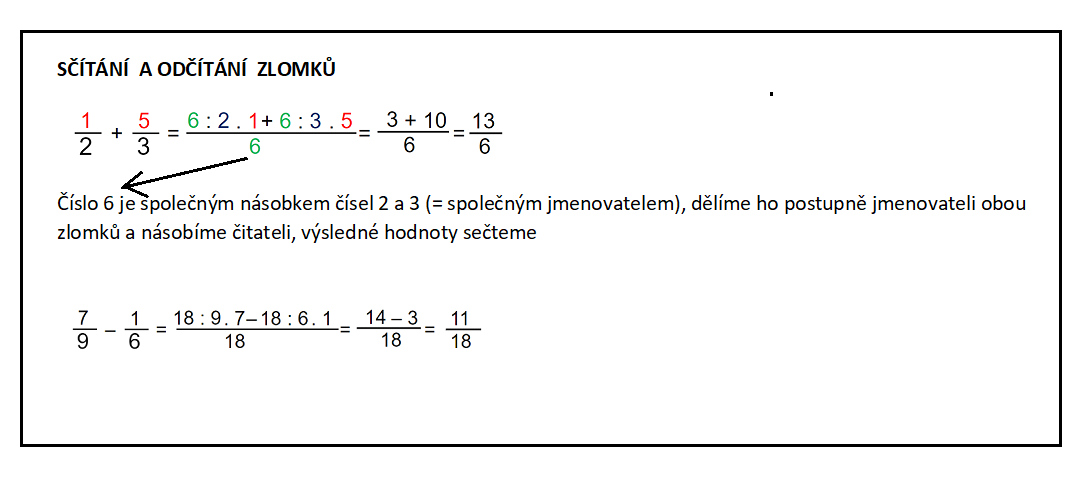 Podívejte se na video: https://www.youtube.com/watch?v=JRTL9LF6hI43) vypočítejte PS 62/3b    PS 63/5, 7Příklady na straně 63 ofoťte a pošlete nejlépe přes Zadání v Teams  do pátku 13. 11. do 18.00